SECCIÓN 1: IDENTIFICACIÓN DE LA SUSTANCIA O LA MEZCLA Y DE LA SOCIEDAD O EMPRESA1.1Identificador del producto:TOTAL2002 QUITAOXIDO1.2Usos pertinentes identificados de la sustancia o de la mezcla y usos desaconsejados:Usos pertinentes: Desoxidante ácido. Uso exclusivo profesional.Usos desaconsejados: Todo aquel uso no especificado en este epígrafe ni en el epígrafe 7.31.31.4Datos del proveedor de la ficha de datos de seguridad:Teléfono de emergencia: 952 62 71 15Pelaez Cano, S.L.c/ Alcalde Gómez Gómez, 17P.I. El Viso29006, MálagaTeléfono: 952 62 71 15 / 625 354 721e-mail: info@pelaezcano.esSECCIÓN 2: IDENTIFICACIÓN DE LOS PELIGROS2.12.22.3Clasificación de la sustancia o de la mezcla: Directiva 67/548/CE y Directiva 1999/45/CE:La clasificación del producto se ha realizado conforme con el R.D. 363/1995 (Directiva 67/548/CE) y el R.D.255/2003 (Directiva 1999/45/CE), adaptando sus disposiciones al Reglamento (CE) nº1907/2006 (Reglamento REACH) de acuerdo al R.D. 1802/2008.C: R35 - Provoca quemaduras gravesReglamento nº1272/2008 (CLP):La clasificación de este producto se ha realizado conforme el Reglamento nº1272/2008 (CLP). Eye Dam. 1: Lesiones oculares graves, Categoría 1Skin Corr. 1A: Corrosión cutánea, Categoría 1AElementos de la etiqueta: Reglamento nº1272/2008 (CLP): Peligro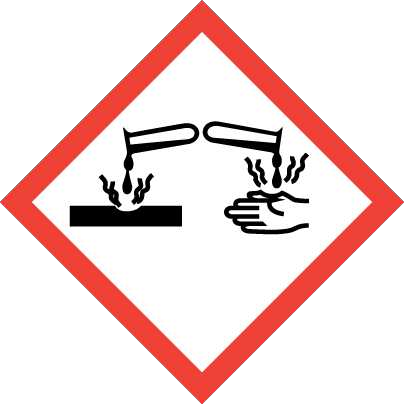 Indicaciones de peligro:Skin Corr. 1A: H314 - Provoca quemaduras graves en la piel y lesiones oculares gravesConsejos de prudencia:P301+P330+P331: EN CASO DE INGESTION: Enjuagarse la boca. NO provocar el vòmitoP303+P361+P353: EN CASO DE CONTACTO CON LA PIEL (o el pelo): Quitarse inmediatamente las prendas contaminadas. Aclararse la piel con agua o ducharseP304+P340: EN CASO DE INHALACIÓN: Transportar a la víctima al exterior y mantenerla en reposo en una posición confortable para respirarP310: Llamar inmediatamente a un CENTRO DE INFORMACIÓN TOXICOLOGICA o a un médicoP363: Lavar las prendas contaminadas antes de volver a usarlasP405: Guardar bajo llaveInformación suplementaria:No relevanteSustancias que contribuyen a la clasificaciónAcido fosforico Otros peligros: No relevanteSECCIÓN 3: COMPOSICIÓN/INFORMACIÓN SOBRE LOS COMPONENTESDescripción química:Mezcla a base alcoholes y sales inorganicasSECCIÓN 3: COMPOSICIÓN/INFORMACIÓN SOBRE LOS COMPONENTES (continúa)Componentes:De acuerdo al Anexo II del Reglamento (CE) nº1907/2006 (punto 3), el producto presenta: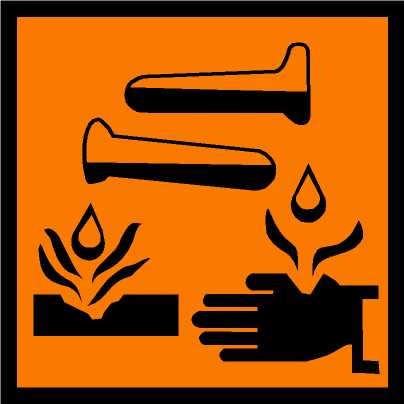 Para ampliar información sobre la peligrosidad de la sustancias consultar los epígrafes 8, 11, 12 y 16.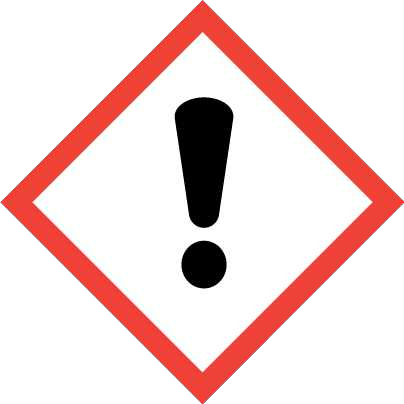 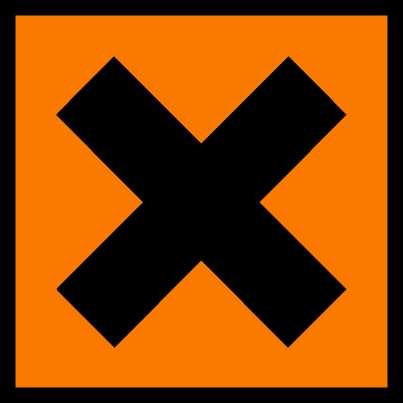 SECCIÓN 4: PRIMEROS AUXILIOS4.14.24.3Descripción de los primeros auxilios:Requerir asistencia médica inmediata, mostrándole la FDS de este productoPor inhalación:Se trata de un producto no clasificado como peligroso por inhalación ,sin embargo, se recomienda en caso de síntomas de intoxicación sacar al afectado del lugar de exposición, suministrarle aire limpio y mantenerlo en reposo. Solicitar atención médica en el caso de que los síntomas persistan.Por contacto con la piel:Quitar la ropa y los zapatos contaminados, aclarar la piel o duchar al afectado si procede con abundante agua fría y jabónneutro. En caso de afección importante acudir al médico. Si el producto produce quemaduras o congelación, no se debe quitar la ropa debido a que podría empeorar la lesión producida si esta se encuentra pegada a la piel. En el caso de formarse ampollas en la piel, éstas nunca deben reventarse ya que aumentaría el riesgo de infección.Por contacto con los ojos:Enjuagar los ojos con abundante agua a temperatura ambiente al menos durante 15 minutos. Evitar que el afectado se frote o cierre los ojos. En el caso de que el accidentado use lentes de contacto, éstas deben retirarse siempre que no estén pegadas a los ojos, de otro modo podría producirse un daño adicional. En todos los casos, después del lavado, se debe acudir al médico lo más rápidamente posible con la FDS del producto.Por ingestión:Requerir asistencia médica inmediata, mostrándole la FDS de este producto. No inducir al vómito, porque su expulsión del estómago puede provocar daños en la mucosa del tracto digestivo superior, y su aspiración, al respiratorio. Enjuagar la boca y la garganta, ya que existe la posibilidad de que hayan sido afectadas en la ingestión. En el caso de pérdida de consciencia no administrar nada por vía oral hasta la supervisión del médico. Mantener al afectado en reposo.Principales síntomas y efectos, agudos y retardados:Los efectos agudos y retardados son los indicados en las secciones 2 y 11.Indicación de toda atención médica y de los tratamientos especiales que deban dispensarse inmediatamente:No relevanteSECCIÓN 5: MEDIDAS DE LUCHAS CONTRA INCENDIOS5.15.25.3Medios de extinción:Producto no inflamable bajo condiciones normales de almacenamiento, manipulación y uso. En caso de inflamación como consecuencia de manipulación, almacenamiento o uso indebido emplear preferentemente extintores de polvo polivalente (polvo ABC), de acuerdo al Reglamento de instalaciones de protección contra incendios (R.D. 1942/1993 y posteriores modificaciones). NO SE RECOMIENDA emplear agua a chorro como agente de extinción.Peligros específicos derivados de la sustancia o la mezcla:Como consecuencia de la combustión o descomposición térmica se generan subproductos de reacción que pueden resultar altamente tóxicos y, consecuentemente, pueden presentar un riesgo elevado para la salud.Recomendaciones para el personal de lucha contra incendios:En función de la magnitud del incendio puede hacerse necesario el uso de ropa protectora completa y equipo de respiración autónomo. Disponer de un mínimo de instalaciones de emergencia o elementos de actuación (mantas ignífugas, botiquín portátil,...) conforme al R.D.486/1997 y posteriores modificacionesDisposiciones adicionales:SECCIÓN 5: MEDIDAS DE LUCHAS CONTRA INCENDIOS (continúa)Actuar conforme el Plan de Emergencia Interior y las Fichas Informativas sobre actuación ante accidentes y otras emergencias. Suprimir cualquier fuente de ignición. En caso de incendio, refrigerar los recipientes y tanques de almacenamiento de productos susceptibles a inflamación, explosión o BLEVE como consecuencia de elevadas temperaturas. Evitar el vertido de los productos empleados en la extinción del incendio al medio acuático.SECCIÓN 6: MEDIDAS EN CASO DE VERTIDO ACCIDENTAL6.16.26.36.4Precauciones personales, equipo de protección y procedimientos de emergencia:Aislar las fugas siempre y cuando no suponga un riesgo adicional para las personas que desempeñen esta función. Ante la exposición potencial con el producto derramado se hace obligatorio el uso de elementos de protección personal (ver sección 8). Evacuar la zona y mantener a las personas sin protección alejadas.Precauciones relativas al medio ambiente:Producto no clasificado como peligroso para el medioambiente. Mantener el producto alejado de los desagües y de las aguas superficiales y subterráneas.Métodos y material de contención y de limpieza:Se recomienda:Absorber el vertido mediante arena o absorbente inerte y trasladarlo a un lugar seguro. No absorber en serrín u otros absorbentes combustibles. Para cualquier consideración relativa a la eliminación consultar la sección 13.Referencias a otras secciones:Ver epígrafes 8 y 13.SECCIÓN 7: MANIPULACIÓN Y ALMACENAMIENTO7.17.2Precauciones para una manipulación segura:A.- Precauciones generalesCumplir con la legislación vigente en materia de prevención de riesgos laborales. Mantener los recipientes herméticamente cerrados. Controlar los derrames y residuos, eliminándolos con métodos seguros (sección 6). Evitar el vertido libre desde el recipiente. Mantener orden y limpieza donde se manipulen productos peligrosos.B.- Recomendaciones técnicas para la prevención de incendios y explosiones.Producto no inflamable bajo condiciones normales de almacenamiento, manipulación y uso. Se recomienda trasvasar a velocidades lentas para evitar la generación de cargas electroestáticas que pudieran afectar a productos inflamables. Consultar la sección 10 sobre condiciones y materias que deben evitarse.C.- Recomendaciones técnicas para prevenir riesgos ergonómicos y toxicológicos.Para control de exposición consultar la sección 8. No comer, beber ni fumar en las zonas de trabajo; lavarse las manos después de cada utilización, y despojarse de prendas de vestir y equipos de protección contaminados antes de entrar en las zonas para comer.D.- Recomendaciones técnicas para prevenir riesgos medioambientalesSe recomienda disponer de material absorbente en las proximidades del producto (ver epígrafe 6.3)Condiciones de almacenamiento seguro, incluidas posibles incompatibilidades:A.- Medidas técnicas de almacenamientoITC (R.D.379/2001): Clasificación:Tª mínima: Tª máxima:Tiempo máximo:MIE-APQ-6 b)5 ºC30 ºC6 meses7.3B.- Condiciones generales de almacenamiento.Evitar fuentes de calor, radiación, electricidad estática y el contacto con alimentos.Usos específicos finales:Salvo las indicaciones ya especificadas no es preciso realizar ninguna recomendación especial en cuanto a los usos de este producto.SECCIÓN 8: CONTROLES DE EXPOSICIÓN/PROTECCIÓN INDIVIDUAL8.1Parámetros de control:Sustancias cuyos valores límite de exposición profesional han de controlarse en el ambiente de trabajo (INSHT 2014):DNEL (Trabajadores):DNEL (Población):PNEC:8.2Controles de la exposición:A.- Medidas generales de seguridad e higiene en el ambiente de trabajo:Como medida de prevención se recomienda la utilización de equipos de protección individual básicos, con el correspondiente ""marcado CE"" de acuerdo al R.D.1407/1992 y posteriores modificaciones. Para más información sobre los equipos de protección individual (almacenamiento, uso, limpieza, mantenimiento, clase de protección,…) consultar el folleto informativo facilitado por el fabricante del EPI. Las indicaciones contenidas en este punto se refieren al producto puro. Las medidas de protección para el producto diluido podrán variar en función de su grado de dilución, uso, método de aplicación, etc. Para determinar la obligación de instalación de duchas de emergencia y/o lavaojos en los almacenes se tendrá en cuenta la normativa referente al almacenamiento de productos químicos aplicable en cada caso. Para más información ver epígrafes 7.1 y 7.2.Toda la información aquí incluida es una recomendación siendo necesario su concreción por parte de los servicios de prevención de riesgos laborales al desconocer las medidas de prevención adicionales que la empresa pudiese disponer.B.- Protección respiratoria.Será necesario la utilización de equipos de protección en el caso de formación de nieblas o en el caso de superar los límites de exposición profesional si existiesen (Ver Epígrafe 8.1).C.- Protección específica de las manos.SECCIÓN 8: CONTROLES DE EXPOSICIÓN/PROTECCIÓN INDIVIDUAL (continúa)D.- Protección ocular y facialE.- Protección corporalF.- Medidas complementarias de emergenciaControles de la exposición del medio ambiente:En virtud de la legislación comunitaria de protección del medio ambiente se recomienda evitar el vertido tanto del producto como de su envase al medio ambiente. Para información adicional ver epígrafe 7.1.DCompuestos orgánicos volátiles:En aplicación al R.D.117/2003 y posteriores modificaciones (Directiva 1999/13/CE), este producto presenta las siguientes características:C.O.V. (Suministro):6 % pesoConcentración C.O.V. a 20 ºC: 78 kg/m³  (78 g/L)Número de carbonos medio: Peso molecular medio:6118,2 g/molSECCIÓN 9: PROPIEDADES FÍSICAS Y QUÍMICAS9.1Información de propiedades físicas y químicas básicas:Para completar la información ver la ficha técnica/hoja de especificaciones del producto.Aspecto físico:Estado físico a 20 ºC: Aspecto:Color: Olor:Volatilidad:LíquidoTransparenteAmarilloCaracterísticoTemperatura de ebullición a presión atmosférica: Presión de vapor a 20 ºC:Presión de vapor a 50 ºC:Tasa de evaporación a 20 ºC:105 ºC2307 Pa12159 Pa  (12 kPa) No relevante **No relevante debido a la naturaleza del producto, no aportando información característica de su peligrosidad.SECCIÓN 9: PROPIEDADES FÍSICAS Y QUÍMICAS (continúa)Caracterización del producto:Densidad a 20 ºC: Densidad relativa a 20 ºC: Viscosidad dinámica a 20 ºC: Viscosidad cinemática a 20 ºC: Viscosidad cinemática a 40 ºC: Concentración:pH:Densidad de vapor a 20 ºC:Coeficiente de reparto n-octanol/agua a 20 ºC: Solubilidad en agua a 20 ºC:Propiedad de solubilidad: Temperatura de descomposición:Inflamabilidad:1300 - 1300 kg/m³1,3No relevante * No relevante * No relevante * No relevante *0 - 1 al 100 % No relevante * No relevante * No relevante * No relevante * No relevante *9.2Punto de inflamación: Temperatura de auto-inflamación: Límite de inflamabilidad inferior: Límite de inflamabilidad superior: Información adicional:Tensión superficial a 20 ºC:Índice de refracción:No inflamable (>60 ºC)238 ºCNo relevante * No relevante *No relevante *1,388 - 1,394*No relevante debido a la naturaleza del producto, no aportando información característica de su peligrosidad.SECCIÓN 10: ESTABILIDAD Y REACTIVIDAD10.110.210.310.4Reactividad:No se esperan reacciones peligrosas si se cumplen las instrucciones técnicas de almacenamiento de productos químicos. Ver epígrafe 7.Estabilidad química:Estable químicamente bajo las condiciones indicadas de almacenamiento, manipulación y uso.Posibilidad de reacciones peligrosas:Bajo las condiciones indicadas no se esperan reacciones peligrosas que puedan producir una presión o temperaturas excesivas.Condiciones que deben evitarse:Aplicables para manipulación y almacenamiento a temperatura ambiente:10.5Materiales incompatibles:10.6Productos de descomposición peligrosos:Ver epígrafe 10.3, 10.4 y 10.5 para conocer los productos de descomposición específicamente. En dependencia de las condiciones de descomposición, como consecuencia de la misma pueden liberarse mezclas complejas de sustancias químicas: dióxido de carbono (CO2), monóxido de carbono y otros compuestos orgánicos.SECCIÓN 11: INFORMACIÓN TOXICOLÓGICA11.1Información sobre los efectos toxicológicos:SECCIÓN 11: INFORMACIÓN TOXICOLÓGICA (continúa)No se dispone de datos experimentales del producto en si mismo relativos a las propiedades toxicológicas. A la hora de realizar la clasificación de peligrosidad sobre efectos corrosivos o irritantes se han tenido en cuanta las recomendaciones contenidas en el apartado 3.2.5 del Anexo VI del R.D.363/1995 (Directiva 67/548/CE), en los párrafos b) y c) del apartado 3 del artículo 6 del R.D.255/2003 (Directiva 1999/45/CE) y en el apartado 3.2.3.3.5. del Anexo I del Reglamento CLP.Contiene glicoles, posibilidad de efectos peligrosos para la salud, por lo que se recomienda no respirar sus vapores prolongadamenteEfectos peligrosos para la salud:En caso de exposición repetitiva, prolongada o a concentraciones superiores a las establecidas por los límites de exposición profesionales, pueden producirse efectos adversos para la salud en función de la vía de exposición:A.- Ingestión (peligro agudo):Producto corrosivo, su ingesta provoca quemaduras destruyendo los tejidos en todo su espesor. Para más información sobre efectos secundarios por contacto con la piel ver sección 2.B-  Inhalación (peligro agudo):En caso de inhalación prolongada el productos es destructivo para los tejidos de las membranas mucosas y las vías respiratorias superioresC-  Contacto con la piel y los ojos:Principalmente el contacto con la piel destruyen los tejidos en todo su espesor, provocando quemaduras. Para más información sobre efectos secundarios por contacto con la piel ver sección 2.D- Efectos CMR (carcinogenicidad, mutagenicidad y toxicidad para la reproducción):A la vista de los datos disponibles, no se cumplen los criterios de clasificación, no presentando sustancias clasificadas como peligrosas por los efectos descritos. Para más información ver sección 3.E-  Efectos de sensibilización:A la vista de los datos disponibles, no se cumplen los criterios de clasificación, no presentando sustancias clasificadas como peligrosas con efectos sensibilizantes por encima de los límites recogidos en el Anexo I del punto 3.2 del Reglamento (CE)453/2010. Para más información ver secciónes 2, 3 y 15.F-  Toxicidad específica en determinados órganos (STOT)-exposición única:A la vista de los datos disponibles, no se cumplen los criterios de clasificación, no presentando sustancias clasificadas como peligrosas por este efecto. Para más información ver sección 3.G- Toxicidad específica en determinados órganos (STOT)-exposición repetida:A la vista de los datos disponibles, no se cumplen los criterios de clasificación, no presentando sustancias clasificadas como peligrosas por este efecto. Para más información ver sección 3.H- Peligro por aspiración:A la vista de los datos disponibles, no se cumplen los criterios de clasificación, no presentando sustancias clasificadas como peligrosas por este efecto. Para más información ver sección 3.Información adicional:No relevanteInformación toxicológica específica de las sustancias:SECCIÓN 12: INFORMACIÓN ECOLÓGICANo se disponen de datos experimentales de la mezcla en sí misma relativos a las propiedades ecotoxicológicas.12.1Toxicidad:SECCIÓN 12: INFORMACIÓN ECOLÓGICA (continúa)12.2Persistencia y degradabilidad:12.3Potencial de bioacumulación:12.4Movilidad en el suelo:12.512.6Resultados de la valoración PBT y mPmB:No aplicableOtros efectos adversos:No descritosSECCIÓN 13: CONSIDERACIONES RELATIVAS A LA ELIMINACIÓN13.1Métodos para el tratamiento de residuos:Gestión del residuo (eliminación y valorización):Consultar al gestor de residuos autorizado las operaciones de valorización y eliminación conforme al Anexo 1 y Anexo 2 (Directiva2008/98/CE, Ley 22/2011). De acuerdo a los códigos 15 01 (2000/532/CE) en el caso de que el envase haya estado en contacto directo con el producto se gestionará del mismo modo que el propio producto, en caso contrario se gestionará como residuo no peligroso. Se desaconseja su vertido a cursos de agua. Ver epígrafe 6.2.Disposiciones legislativas relacionadas con la gestión de residuos:De acuerdo al Anexo II del Reglamento (CE) nº1907/2006 (REACH) se recogen las disposiciones comunitarias o estatales relacionadas con la gestión de residuos.- Legislación comunitaria: Directiva 2008/98/CE, 2000/532/CE: Decisión de la Comisión de 3 de mayo de 2000.- Legislación nacional: Ley 22/2011SECCIÓN 14: INFORMACIÓN RELATIVA AL TRANSPORTETransporte terrestre de mercancías peligrosas:En aplicación al ADR 2013 y al RID 2013:SECCIÓN 14: INFORMACIÓN RELATIVA AL TRANSPORTE (continúa)14.1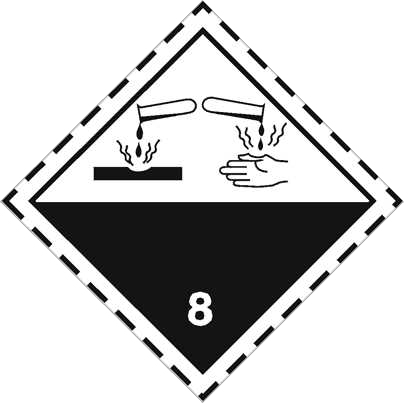 14.214.314.414.5Número ONU: Designación oficial de transporte de la ONU:Clase(s) de peligro para el transporte:Etiquetas:Grupo de embalaje: Peligroso para el medio ambiente:UN1760LÍQUIDO CORROSIVO, N.E.P. (Acido fosforico)88III No14.6Precauciones particulares para los usuariosDisposiciones especiales:Código de restricción en túneles: Propiedades físico-químicas:274Ever epígrafe 9Cantidades limitadas: 	5 L14.7Transporte a granel con arreglo al anexo II del Convenio Marpol 73/78 y del Código IBC:No relevanteTransporte marítimo de mercancías peligrosas:En aplicación al IMDG 36-12:14.114.214.314.414.5Número ONU: Designación oficial de transporte de la ONU:Clase(s) de peligro para el transporte:Etiquetas:Grupo de embalaje: Peligroso para el medioambiente:UN1760LÍQUIDO CORROSIVO, N.E.P. (Acido fosforico)88III No14.6Precauciones particulares para los usuariosDisposiciones especiales: Códigos FEm:Propiedades físico-químicas:223, 274, 944F-A, S-Bver epígrafe 9Cantidades limitadas: 	5 L14.7Transporte a granel con arreglo al anexo II del Convenio Marpol 73/78 y del Código IBC:No relevanteTransporte aéreo de mercancías peligrosas:En aplicación al IATA/OACI 2014:14.1Número ONU: 	UN176014.214.314.414.5Designación oficial de transporte de la ONU: Clase(s) de peligro para eltransporte:Etiquetas:Grupo de embalaje: Peligroso para el medio ambiente:LÍQUIDO CORROSIVO, N.E.P. (Acido fosforico)88III No14.6Precauciones particulares para los usuarios14.7Propiedades físico-químicas: Transporte a granel con arreglo al anexo II delConvenio Marpol 73/78 y delCódigo IBC:ver epígrafe 9No relevanteSECCIÓN 15: INFORMACIÓN REGLAMENTARIA15.115.2Reglamentación y legislación en materia de seguridad, salud y medio ambiente específicas para la sustancia o la mezcla:Sustancias candidatas a autorización en el Reglamento (CE) 1907/2006 (REACH): No relevanteReglamento (CE) 1005/2009, sobre sustancias que agotan la capa de ozono: No relevanteSustancias activas las cuales no han sido aprobadas conforme al Artículo 9 del Reglamento (UE) Nº 528/2012: No relevante Reglamento (CE) 649/2012, relativo a la exportación e importación de productos químicos peligrosos: No relevante Restricciones a la comercialización y al uso de ciertas sustancias y mezclas peligrosas (Anexo XVII delReglamento REACH):No relevanteDisposiciones particulares en materia de protección de las personas o el medio ambiente:Se recomienda emplear la información recopilada en esta ficha de datos de seguridad como datos de entrada en una evaluación de riesgos de las circunstancias locales con el objeto de establecer las medidas necesarias de prevención de riesgos para el manejo, utilización, almacenamiento y eliminación de este producto.Otras legislaciones:- Reglamento (CE) n o 1272/2008 del Parlamento Europeo y del Consejo, de 16 de diciembre de 2008 , sobre clasificación, etiquetado y envasado de sustancias y mezclas, y por el que se modifican y derogan las Directivas 67/548/CEE y 1999/45/CE y se modifica el Reglamento (CE) n o 1907/2006Evaluación de la seguridad química:El proveedor no ha llevado a cabo evaluación de seguridad química.SECCIÓN 16: OTRA INFORMACIÓNLegislación aplicable a fichas de datos de seguridad:Esta ficha de datos de seguridad se ha desarrollado de acuerdo al ANEXO II-Guía para la elaboración de Fichas de Datos deSeguridad del Reglamento (CE) Nº 1907/2006 (Reglamento (CE) nº 453/2010)Modificaciones respecto a la ficha de seguridad anterior que afectan a las medidas de gestión del riesgo:Información relativa al transporte:· Grupo de embalajeTextos de las frases legislativas contempladas en la seccion 3: Directiva 67/548/CE y Directiva 1999/45/CE:R20/21/22: Nocivo por inhalación, por ingestión y en contacto con la pielR34: Provoca quemadurasR36/38: Irrita los ojos y la pielReglamento nº1272/2008 (CLP):Acute Tox. 4: H302+H312+H332 - Nocivo en caso de ingestión, contacto con la piel o inhalaciónEye Irrit. 2: H319 - Provoca irritación ocular graveSkin Corr. 1B: H314 - Provoca quemaduras graves en la piel y lesiones oculares gravesSkin Irrit. 2: H315 - Provoca irritación cutáneaConsejos relativos a la formación:Se recomienda formación mínima en materia de prevención de riesgos laborales al personal que va a manipular este producto, con la finalidad de facilitar la compresión e interpretación de esta ficha de datos de seguridad, así como del etiquetado del producto.Principales fuentes bibliográficas: http://esis.jrc.ec.europa.eu http://echa.europa.euhttp://eur-lex.europa.euAbreviaturas y acrónimos:SECCIÓN 16: OTRA INFORMACIÓN (continúa)- ADR: Acuerdo europeo relativo al transporte internacional de mercancías peligrosas por carretera-IMDG: Código Marítimo Internacional de Mercancías Peligrosas-IATA: Asociación Internacional de Transporte Aéreo-OACI: Organización de Aviación Civil Internacional-DQO:Demanda Quimica de oxigeno-DBO5:Demanda biológica de oxigeno a los 5 dias-BCF: factor de bioconcentracion-DL50: dosis letal 50-CL50: concentracion letal 50-EC50: concentracion efectiva 50-Log POW: logaritmo coeficiente partición octanol-agua-Koc: coeficiente de particion del carbono organicoLa información contenida en esta Ficha de datos de seguridad está fundamentada en fuentes, conocimientos técnicos y legislación vigente a nivel europeo y estatal, no pudiendo garantizar la exactitud de la misma. Esta información no es posible considerarla como una garantía de las propiedades del producto, se trata simplemente de una descripción en cuanto a los requerimientos en materia de seguridad. La metodología y condiciones de trabajo de los usuarios de este producto se encuentran fuera de nuestro conocimiento y control, siendo siempre responsabilidad última del usuario tomar las medidas necesarias para adecuarse a las exigencias legislativas en cuanto a manipulación, almacenamiento, uso y eliminación de productos químicos. La información de esta ficha de seguridad únicamente se refiere a este producto, el cual no debe emplearse con fines distintos a los que se especifican.- FIN DE LA FICHA DE SEGURIDAD -IdentificaciónNombre químico/clasificaciónNombre químico/clasificaciónConcentraciónCAS:    7664-38-2CE:	231-633-2Index: 015-011-00-6REACH:01-2119485924-24-XXXXAcido fosforico 	ATP CLP00Acido fosforico 	ATP CLP0040 - <65 %CAS:    7664-38-2CE:	231-633-2Index: 015-011-00-6REACH:01-2119485924-24-XXXXDirectiva 67/548/CEC: R3440 - <65 %CAS:    7664-38-2CE:	231-633-2Index: 015-011-00-6REACH:01-2119485924-24-XXXXReglamento 1272/2008Skin Corr. 1B: H314 - Peligro40 - <65 %CAS:    111-76-2CE:	203-905-0Index: 603-014-00-0REACH:01-2119475108-36-XXXX2-butoxietanol 	ATP CLP002-butoxietanol 	ATP CLP005 - <15 %CAS:    111-76-2CE:	203-905-0Index: 603-014-00-0REACH:01-2119475108-36-XXXXDirectiva 67/548/CEXi: R36/38; Xn: R20/21/225 - <15 %CAS:    111-76-2CE:	203-905-0Index: 603-014-00-0REACH:01-2119475108-36-XXXXReglamento 1272/2008Acute Tox. 4: H302+H312+H332; Eye Irrit. 2: H319; Skin Irrit. 2: H315 - Atención5 - <15 %IdentificaciónValores límite ambientalesValores límite ambientalesValores límite ambientalesAcido fosforicoCAS: 7664-38-2CE: 231-633-2VLA-ED1 mg/m³Acido fosforicoCAS: 7664-38-2CE: 231-633-2VLA-EC2 mg/m³Acido fosforicoCAS: 7664-38-2CE: 231-633-2Año201420142-butoxietanolCAS: 111-76-2CE: 203-905-0VLA-ED20 ppm98 mg/m³2-butoxietanolCAS: 111-76-2CE: 203-905-0VLA-EC50 ppm245 mg/m³2-butoxietanolCAS: 111-76-2CE: 203-905-0Año20142014Corta exposiciónCorta exposiciónLarga exposiciónLarga exposiciónIdentificaciónIdentificaciónSistémicaLocalSistémicaLocalAcido fosforicoCAS: 7664-38-2CE: 231-633-2OralNo relevanteNo relevanteNo relevanteNo relevanteAcido fosforicoCAS: 7664-38-2CE: 231-633-2CutáneaNo relevanteNo relevanteNo relevanteNo relevanteAcido fosforicoCAS: 7664-38-2CE: 231-633-2InhalaciónNo relevante2 mg/m³No relevante1 mg/m³2-butoxietanolCAS: 111-76-2CE: 203-905-0OralNo relevanteNo relevanteNo relevanteNo relevante2-butoxietanolCAS: 111-76-2CE: 203-905-0Cutánea89 mg/kgNo relevante75 mg/kgNo relevante2-butoxietanolCAS: 111-76-2CE: 203-905-0Inhalación663 mg/m³246 mg/m³98 mg/m³No relevanteCorta exposiciónCorta exposiciónLarga exposiciónLarga exposiciónIdentificaciónIdentificaciónSistémicaLocalSistémicaLocalAcido fosforicoCAS: 7664-38-2CE: 231-633-2OralNo relevanteNo relevanteNo relevanteNo relevanteAcido fosforicoCAS: 7664-38-2CE: 231-633-2CutáneaNo relevanteNo relevanteNo relevanteNo relevanteAcido fosforicoCAS: 7664-38-2CE: 231-633-2InhalaciónNo relevanteNo relevanteNo relevante0,73 mg/m³2-butoxietanolCAS: 111-76-2CE: 203-905-0Oral13,4 mg/kgNo relevante3,2 mg/kgNo relevante2-butoxietanolCAS: 111-76-2CE: 203-905-0Cutánea44,5 mg/kgNo relevante38 mg/kgNo relevante2-butoxietanolCAS: 111-76-2CE: 203-905-0Inhalación426 mg/m³123 mg/m³49 mg/m³No relevanteIdentificación2-butoxietanolCAS: 111-76-2CE: 203-905-0STP463 mg/LAgua dulce8,8 mg/L2-butoxietanolCAS: 111-76-2CE: 203-905-0Suelo3,13 mg/kgAgua salada0,88 mg/L2-butoxietanolCAS: 111-76-2CE: 203-905-0Intermitente9,1 mg/LSedimento (Agua dulce)34,6 mg/kg2-butoxietanolCAS: 111-76-2CE: 203-905-0Oral20 g/kgSedimento (Agua salada)No relevantePictograma PRLEPIMarcadoNormas CENObservaciones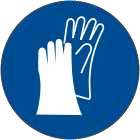 Proteccion obligatoria de la manosGuantes NO desechables de protección química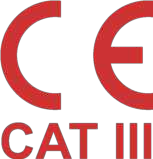 EN 374-1:2003EN 374-3:2003/AC:2006EN 420:2003+A1:2009El tiempo de paso (Breakthrough Time) indicado por el fabricante ha de ser superior al del tiempo de uso del producto. No emplear cremas protectoras despues del contacto del producto con la piel.Pictograma PRLEPIMarcadoNormas CENObservaciones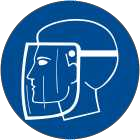 Proteccion obligatoria de la caraPantalla facial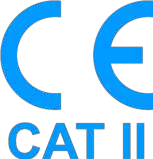 EN 166:2001EN 167:2001EN 168:2001EN 172:1994/A1:2000EN 172:1994/A2:2001EN 165:2005Limpiar a diario y desinfectar periodicamente de acuerdo a las instrucciones del fabricante. Se recomienda su uso en caso de riesgo de salpicaduras.Pictograma PRLEPIMarcadoNormas CENObservaciones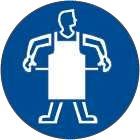 Protección obligatoria del cuerpoPrenda de protección frente a riesgos químicosEN 13034:2005+A1:2009EN 168:2001EN ISO 13982-1:2004/A1:2010EN ISO 6529:2001EN ISO 6530:2005EN 464:1994Uso exclusivo en el trabajo. Limpiar periodicamente de acuerdo a las instrucciones del fabricante.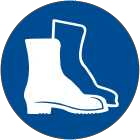 Proteccion obligatoria de los piesCalzado de seguridad contra riesgo químicoEN ISO 20345:2011EN 13832-1:2006EN ISO 20344:2011Reemplazar las botas ante cualquier indicio de deterioro.Medida de emergenciaNormasMedida de emergenciaNormas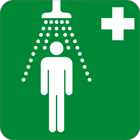 Ducha de emergenciaANSI Z358-1ISO 3864-1:2002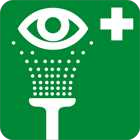 LavaojosDIN 12 899ISO 3864-1:2002Choque y fricciónContacto con el aireCalentamientoLuz SolarHumedadNo aplicableNo aplicableNo aplicableNo aplicableNo aplicableÁcidosAguaMaterias comburentesMaterias combustiblesOtrosNo aplicableNo aplicablePrecauciónNo aplicableNo aplicableIdentificaciónToxicidad agudaToxicidad agudaGéneroAcido fosforicoCAS: 7664-38-2CE: 231-633-2DL50 oral3500 mg/kgRataAcido fosforicoCAS: 7664-38-2CE: 231-633-2DL50 cutánea2470 mg/kgConejoAcido fosforicoCAS: 7664-38-2CE: 231-633-2CL50 inhalaciónNo relevante2-butoxietanolCAS: 111-76-2CE: 203-905-0DL50 oral500 mg/kgRata2-butoxietanolCAS: 111-76-2CE: 203-905-0DL50 cutánea1100 mg/kgRata2-butoxietanolCAS: 111-76-2CE: 203-905-0CL50 inhalación11 mg/L (4 h)RataIdentificaciónToxicidad agudaToxicidad agudaEspecieGéneroAcido fosforicoCAS: 7664-38-2CE: 231-633-2CL50No relevanteAcido fosforicoCAS: 7664-38-2CE: 231-633-2CE504,6 mg/L (12 h)Daphnia magnaCrustáceoAcido fosforicoCAS: 7664-38-2CE: 231-633-2CE50No relevanteIdentificaciónToxicidad agudaToxicidad agudaEspecieGénero2-butoxietanolCAS: 111-76-2CE: 203-905-0CL501490 mg/L (96 h)Lepomis macrochirusPez2-butoxietanolCAS: 111-76-2CE: 203-905-0CE501815 mg/L (48 h)Daphnia magnaCrustáceo2-butoxietanolCAS: 111-76-2CE: 203-905-0CE50911 mg/L (72 h)Pseudokirchneriella subcapitataAlgaIdentificaciónDegradabilidadDegradabilidadBiodegradabilidadBiodegradabilidad2-butoxietanolCAS: 111-76-2CE: 203-905-0DBO50.71 g O2/gConcentración100 mg/L2-butoxietanolCAS: 111-76-2CE: 203-905-0DQO2.2 g O2/gPeriodo14 días2-butoxietanolCAS: 111-76-2CE: 203-905-0DBO5/DQO0.32% Biodegradado96 %IdentificaciónPotencial de bioacumulaciónPotencial de bioacumulación2-butoxietanolCAS: 111-76-2CE: 203-905-0BCF32-butoxietanolCAS: 111-76-2CE: 203-905-0Log POW0,832-butoxietanolCAS: 111-76-2CE: 203-905-0PotencialBajoIdentificaciónAbsorción/DesorciónAbsorción/DesorciónVolatilidadVolatilidad2-butoxietanolCAS: 111-76-2CE: 203-905-0Koc8Henry1,621E-1 Pa·m³/mol2-butoxietanolCAS: 111-76-2CE: 203-905-0ConclusiónMuy AltoSuelo secoNo2-butoxietanolCAS: 111-76-2CE: 203-905-0Tensión superficial27290 N/m  (25 ºC)Suelo húmedoSíCódigoDescripciónTipo de residuo (Directiva 2008/98/CE)No es posible asignar un código  específico, ya que depende del uso a que lo destine el usuarioPeligroso